Физическое развитие детей в старшей группе №1Воспитатель Панова Н. А.Забота о здоровье, а также воспитание у детей понимания ценности здорового образа жизни — это главные цели образовательного процесса в дошкольном образовательном учреждении. Основной формой работы в этом направлении является непосредственная образовательная деятельность, то есть занятия по физкультуре.Цель физического развития: Формирование у детей интереса и ценностного отношения к занятиям физической культурой, формирование основ здорового образа жизни, его направленность на укрепление здоровья, физическое и психическое развитие, эмоциональное благополучие каждого ребенка, гармоничное физическое развитие через решение следующих задач:Задачи: Обучать детей основным видам движений и правилам их выполнения. Формировать правильное отношение к физкультурным занятиям. Формировать у воспитанников потребность в двигательной активности и физическом совершенствовании. Укрепление опорно-двигательного аппарата, дыхательной системы. Воспитание необходимости вести ЗОЖ, заниматься спортом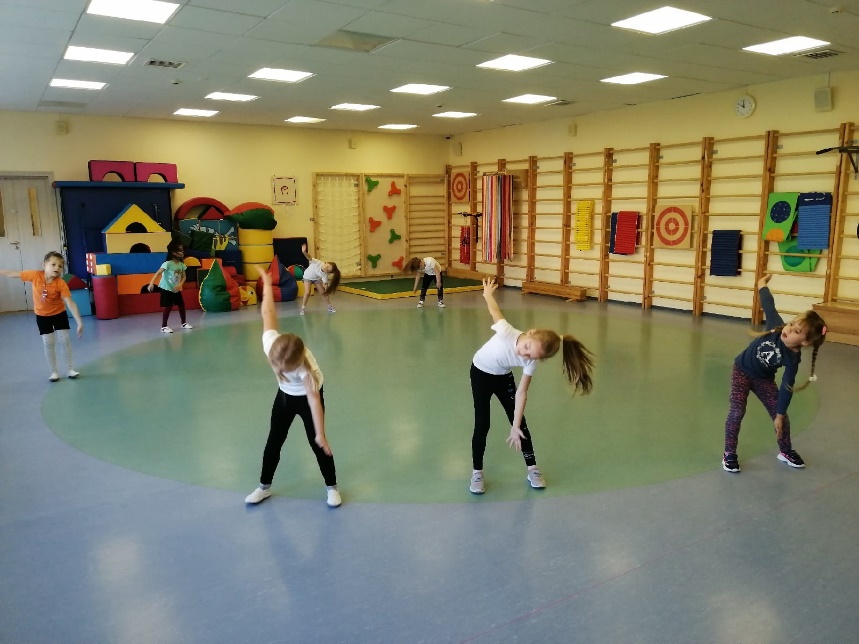 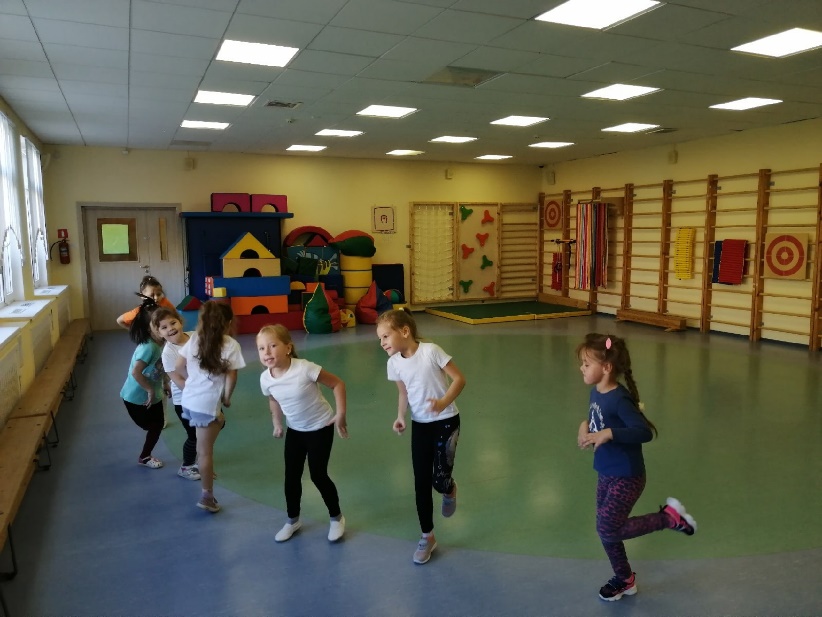 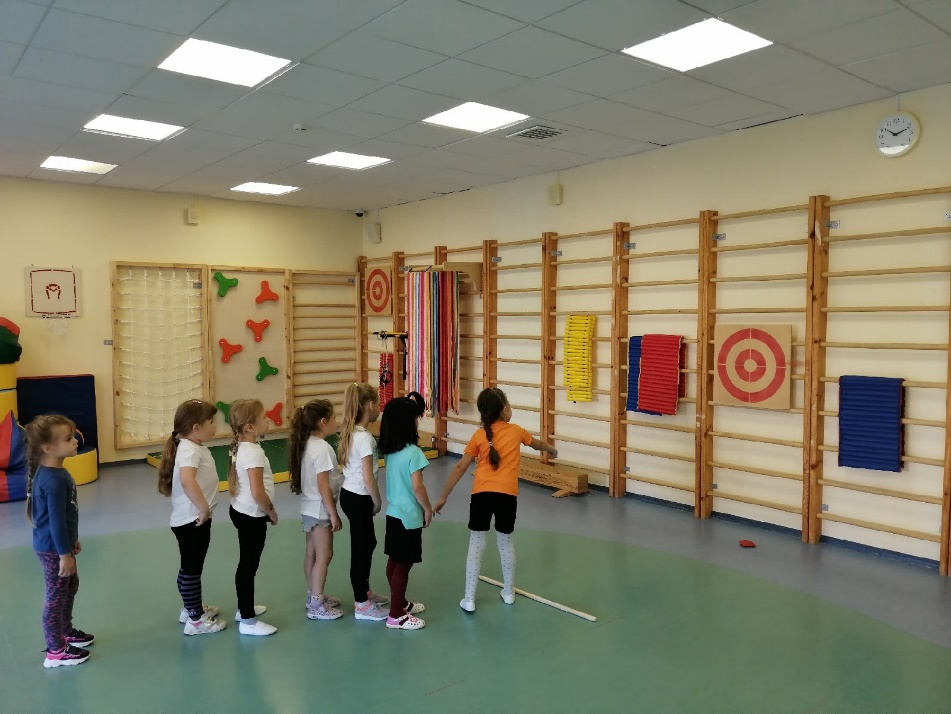 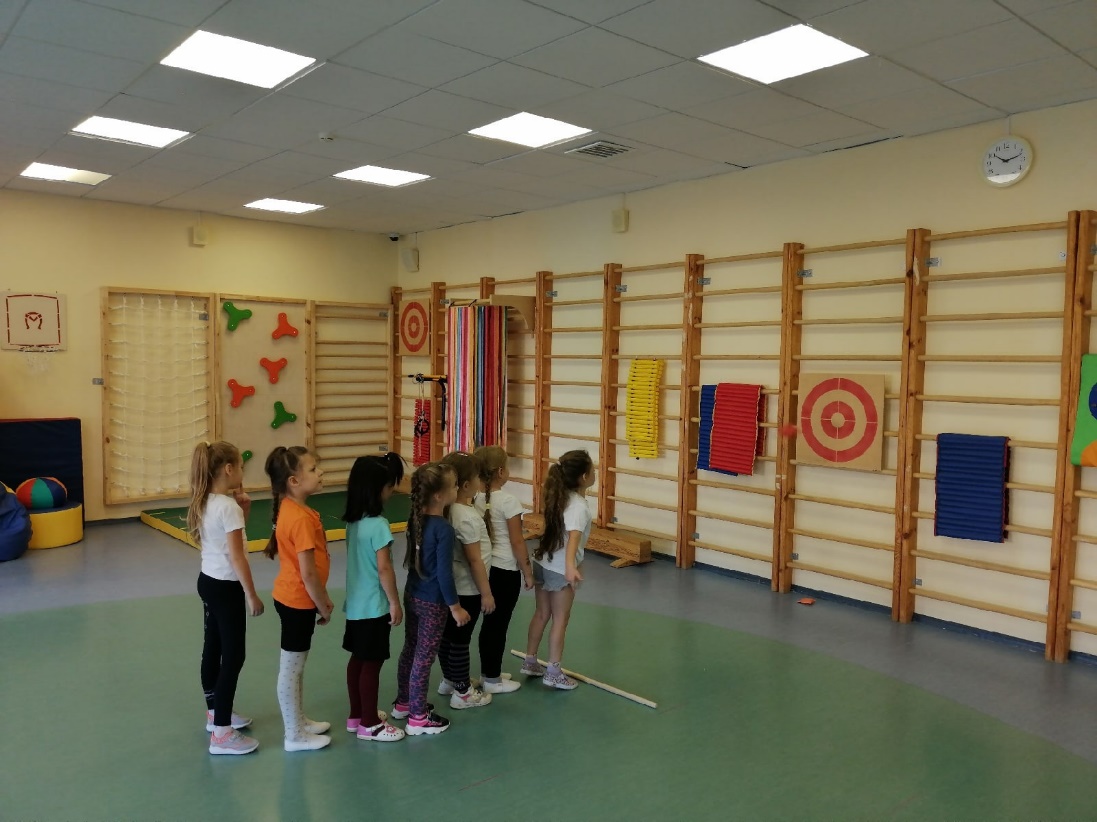 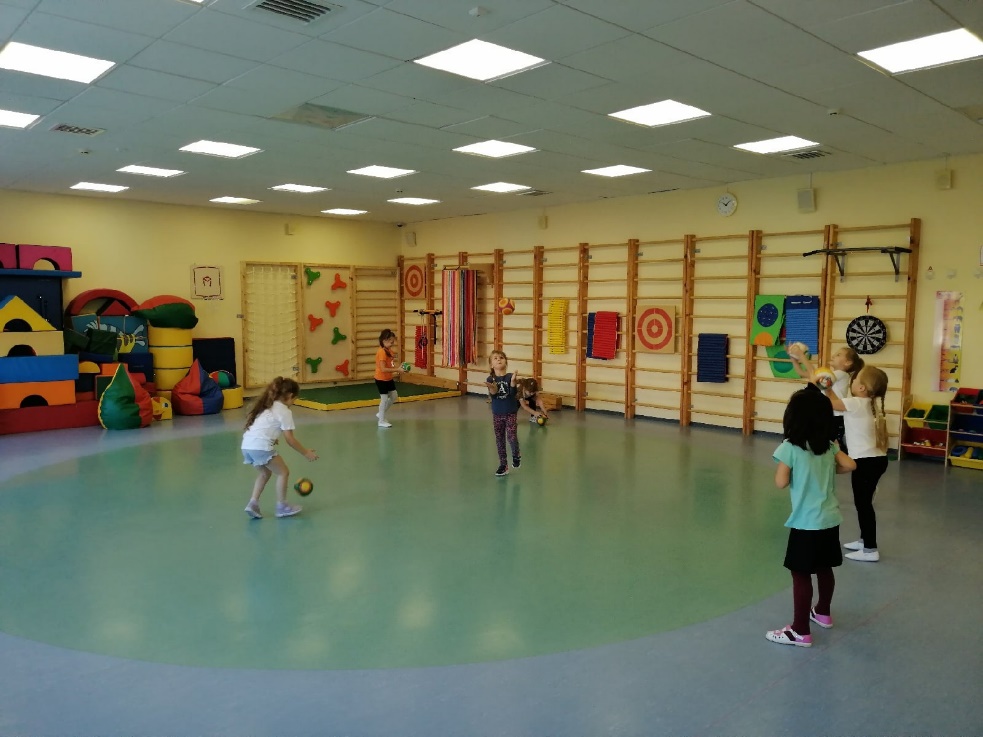 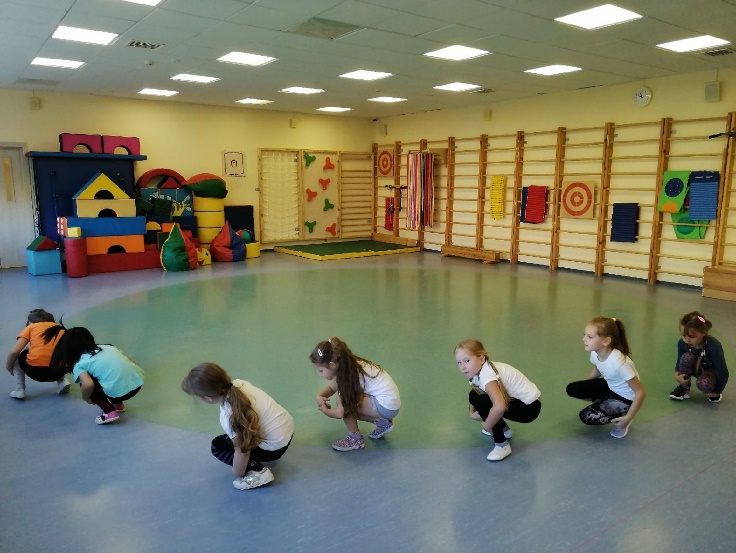 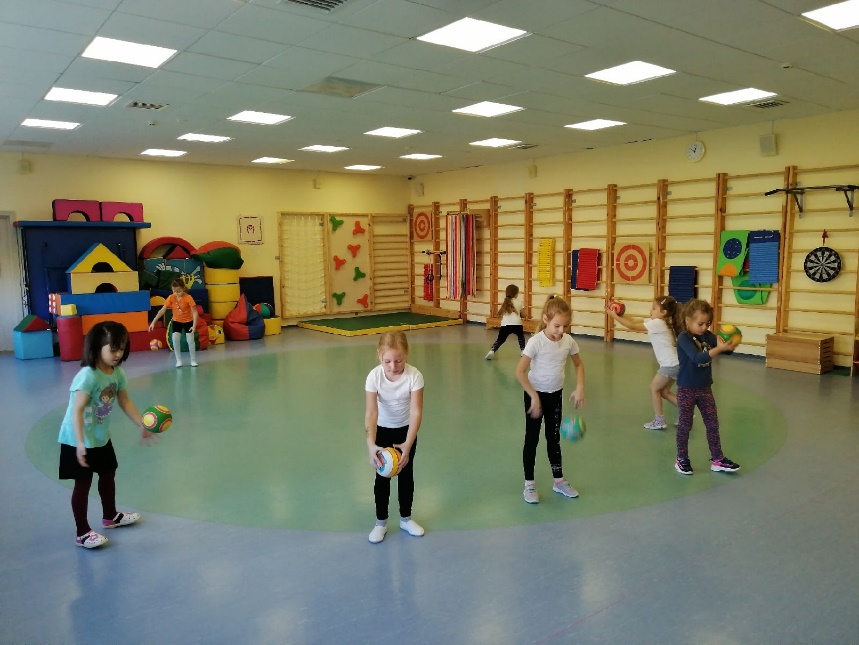 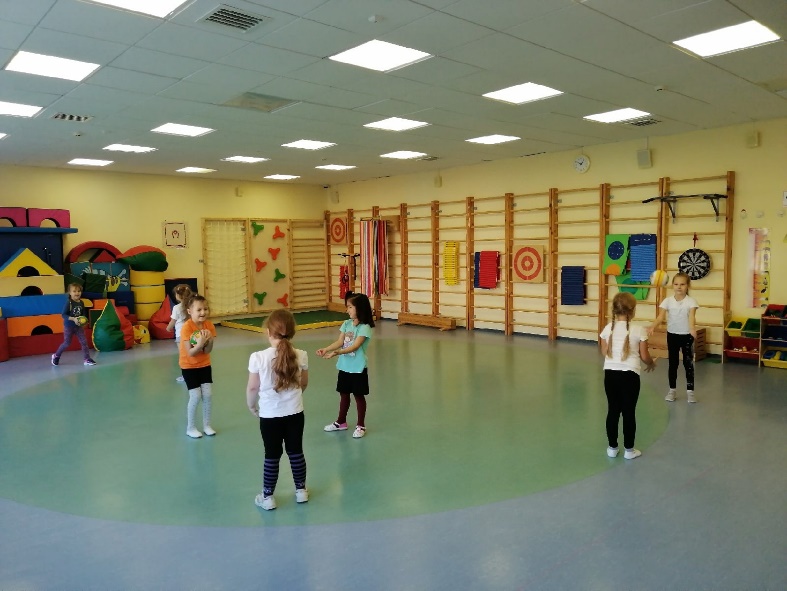 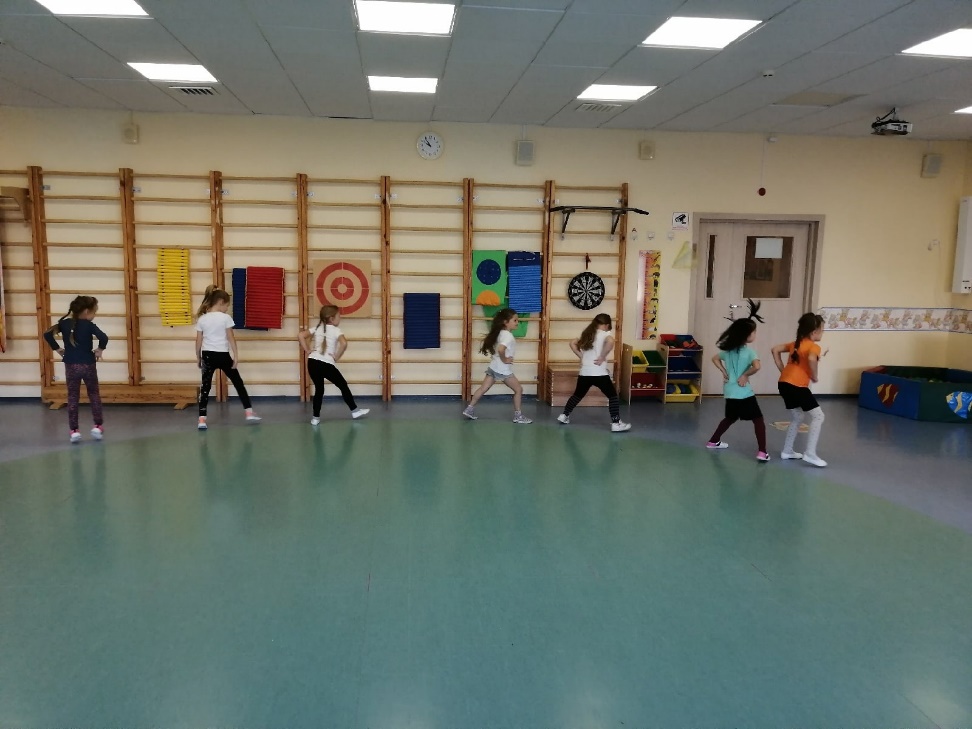 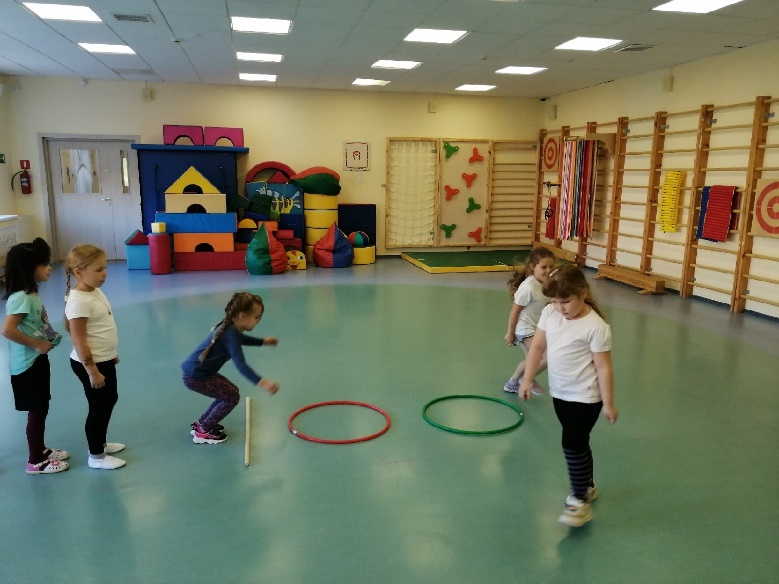 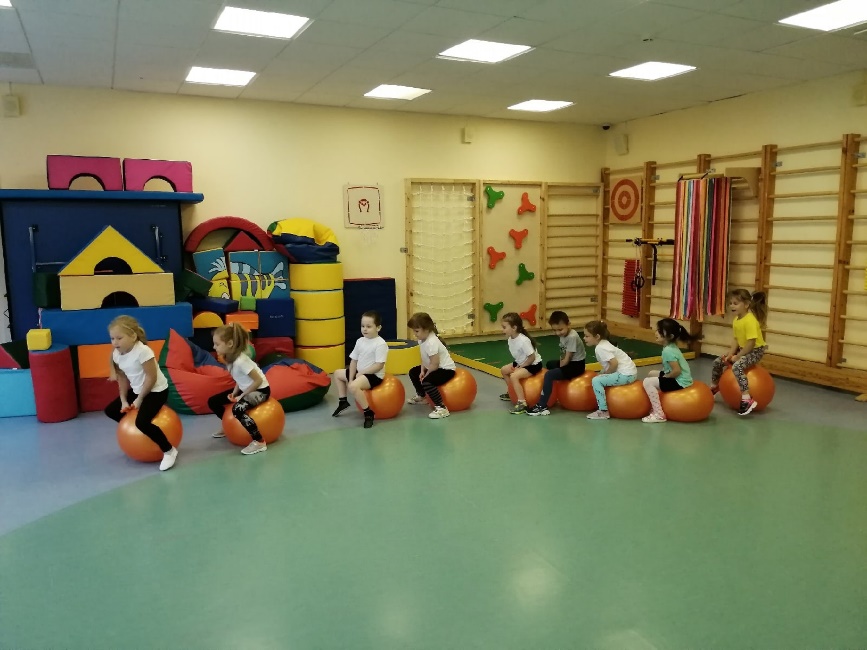 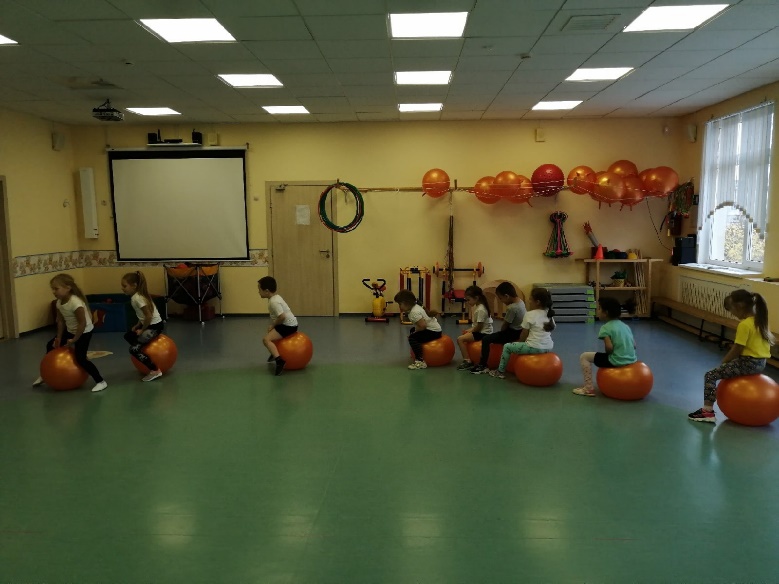 